Connecting with the Numinous Project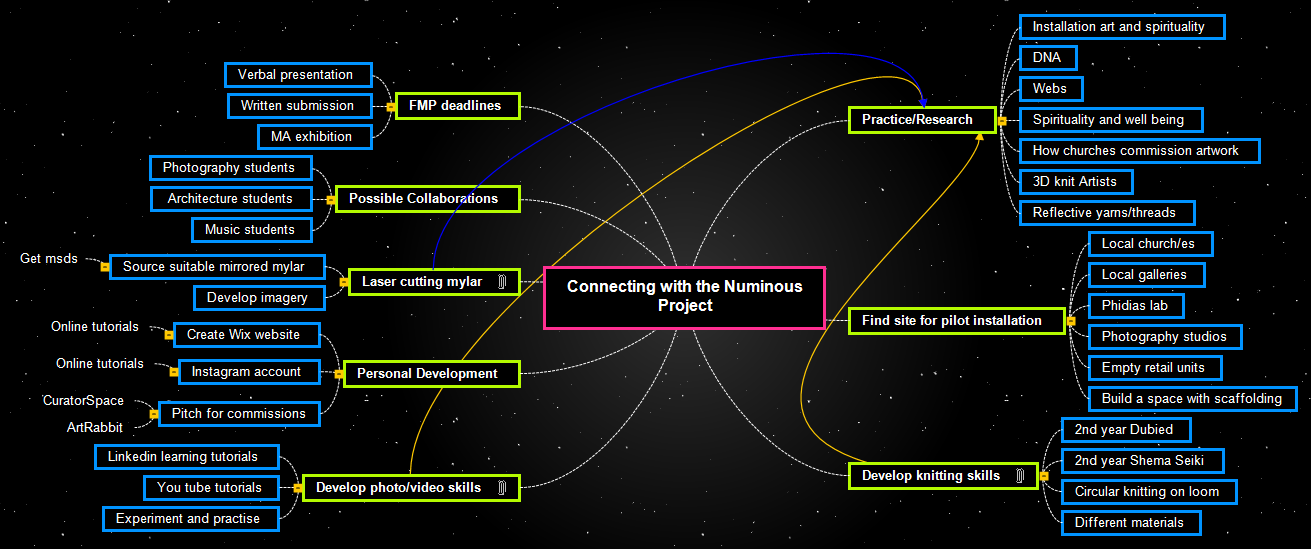 Practice/Research	Installation art and spirituality	DNA	Webs	Spirituality and well being	How churches commission artwork	3D knit Artists	Reflective yarns/threads	Find site for pilot installation	Local church/es	Local galleries	Phidias lab	Photography studios	Empty retail units	Build a space with scaffolding	Develop knitting skills	2nd year Dubied	2nd year Shema Seiki	Circular knitting on loom	Different materials	Develop photo/video skills	Linkedin learning tutorials	You tube tutorials	Experiment and practise	Personal Development	Create Wix website	Online tutorials	Instagram account	Online tutorials	Pitch for commissions	CuratorSpace	ArtRabbit 	Laser cutting mylar	Source suitable mirrored mylar	Get msds	Develop imagery	Possible Collaborations	Photography students	 Architecture students	Music students	FMP deadlines	Verbal presentation	Written submission	MA exhibition 	Practice/ResearchInstallation art and spiritualityDNAWebsSpirituality and well beingHow churches commission artwork3D knit ArtistsReflective yarns/threadsFind site for pilot installationLocal church/esLocal galleriesPhidias labPhotography studiosEmpty retail unitsBuild a space with scaffoldingDevelop knitting skillsSee Practice/Research2nd year Dubied2nd year Shema SeikiCircular knitting on loomDifferent materialsDevelop photo/video skillsSee Practice/ResearchLinkedin learning tutorialsYou tube tutorialsExperiment and practisePersonal DevelopmentCreate Wix websiteOnline tutorialsInstagram accountOnline tutorialsPitch for commissionsCuratorSpaceArtRabbit Laser cutting mylarSee Practice/ResearchSource suitable mirrored mylarGet msdsDevelop imageryPossible CollaborationsPhotography students Architecture studentsMusic studentsFMP deadlinesVerbal presentationWritten submissionMA exhibition 